ÖĞRENCİ DANIŞMANLIĞI MEMNUNİYET ANKETİ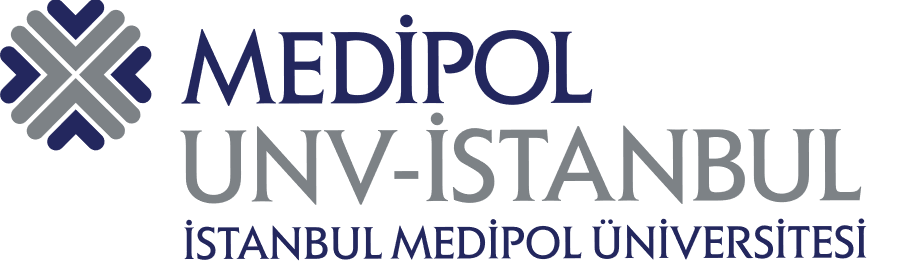 Değerli Öğrenciler, Bu anket İstanbul Medipol Üniversitesi Kalite Komisyonu-Kalite Akreditasyon Ofisi tarafından geliştirilmiştir. Anketin uygulanması, analizleri ve değerlendirilmesi yine aynı birim tarafından gerçekleştirilecektir. Bu anket çalışması, Öğrenci Danışmanlığı hizmetinin iyileştirilmesi ve geliştirilmesi amacıyla yapılmaktadır. Bu çerçevede anket sorularına vereceğiniz yanıtların içtenlikle verilmesi ve doğruyu yansıtması, uygulanan faaliyetlerin kalitesinin artırılması yönünden önem taşımaktadır. Anket formu vasıtasıyla toplanan veriler, görüş ve önerileriniz tümüyle gizlilik çerçevesinde ele alınacak ve değerlendirilecektir. Kimliğiniz ile ilgili bir bilgi girmeyiniz.Bu doğrultuda çeşitli anket maddeleri oluşturulmuş ve aşağıda sunulmuştur. Her bir anket maddesinin karşısında memnuniyet derecelerinizi yansıtmanız için 5’li likert şeklinde derecelendirmeler yer almaktadır. Lütfen maddeleri memnuniyet düzeyinize göre işaretleyiniz.Ankette kişisel mahremiyetin korunması esastır.Katkı ve desteğiniz için teşekkür ederiz.Kalite Komisyonu-Kalite Akreditasyon Ofisi    BÖLÜM 1: KİŞİSEL BİLGİLER (Bu bölümdeki bilgiler sadece istatistiksel amaçlar için kullanılacaktır.)Program türünüz	:   Ön Lisans  ( )	Lisans ( )       Bölümünüz           :  (Lütfen seçiniz…)Cinsiyetiniz	:   Kadın  ( )	Erkek ( )Yaşınız	:   (Lütfen yazınız…)Ülke                           :    Türkiye ( )        Diğer ( )Danışmanım ile yılda görüşme sıklığım:            1 defa          2 defa          3-5 defa          5’ten fazla          Hiç görüşmedim. (Bu seçeneğin işaretlenmesi durumunda 7. Soru açılmayacak.)Danışmanınız ile nasıl iletişim kurarsınız?          E-posta          Ofis içinde          Mobil cihaz                    MEBİS          Microsoft TeamsDanışmanınız ile görüşme konusunda problem yaşıyor musunuz?    Her zaman     Bazen              Hiçbir zaman    BÖLÜM 1: KİŞİSEL BİLGİLER (Bu bölümdeki bilgiler sadece istatistiksel amaçlar için kullanılacaktır.)Program türünüz	:   Ön Lisans  ( )	Lisans ( )       Bölümünüz           :  (Lütfen seçiniz…)Cinsiyetiniz	:   Kadın  ( )	Erkek ( )Yaşınız	:   (Lütfen yazınız…)Ülke                           :    Türkiye ( )        Diğer ( )Danışmanım ile yılda görüşme sıklığım:            1 defa          2 defa          3-5 defa          5’ten fazla          Hiç görüşmedim. (Bu seçeneğin işaretlenmesi durumunda 7. Soru açılmayacak.)Danışmanınız ile nasıl iletişim kurarsınız?          E-posta          Ofis içinde          Mobil cihaz                    MEBİS          Microsoft TeamsDanışmanınız ile görüşme konusunda problem yaşıyor musunuz?    Her zaman     Bazen              Hiçbir zaman    BÖLÜM 1: KİŞİSEL BİLGİLER (Bu bölümdeki bilgiler sadece istatistiksel amaçlar için kullanılacaktır.)Program türünüz	:   Ön Lisans  ( )	Lisans ( )       Bölümünüz           :  (Lütfen seçiniz…)Cinsiyetiniz	:   Kadın  ( )	Erkek ( )Yaşınız	:   (Lütfen yazınız…)Ülke                           :    Türkiye ( )        Diğer ( )Danışmanım ile yılda görüşme sıklığım:            1 defa          2 defa          3-5 defa          5’ten fazla          Hiç görüşmedim. (Bu seçeneğin işaretlenmesi durumunda 7. Soru açılmayacak.)Danışmanınız ile nasıl iletişim kurarsınız?          E-posta          Ofis içinde          Mobil cihaz                    MEBİS          Microsoft TeamsDanışmanınız ile görüşme konusunda problem yaşıyor musunuz?    Her zaman     Bazen              Hiçbir zaman    BÖLÜM 1: KİŞİSEL BİLGİLER (Bu bölümdeki bilgiler sadece istatistiksel amaçlar için kullanılacaktır.)Program türünüz	:   Ön Lisans  ( )	Lisans ( )       Bölümünüz           :  (Lütfen seçiniz…)Cinsiyetiniz	:   Kadın  ( )	Erkek ( )Yaşınız	:   (Lütfen yazınız…)Ülke                           :    Türkiye ( )        Diğer ( )Danışmanım ile yılda görüşme sıklığım:            1 defa          2 defa          3-5 defa          5’ten fazla          Hiç görüşmedim. (Bu seçeneğin işaretlenmesi durumunda 7. Soru açılmayacak.)Danışmanınız ile nasıl iletişim kurarsınız?          E-posta          Ofis içinde          Mobil cihaz                    MEBİS          Microsoft TeamsDanışmanınız ile görüşme konusunda problem yaşıyor musunuz?    Her zaman     Bazen              Hiçbir zaman    BÖLÜM 1: KİŞİSEL BİLGİLER (Bu bölümdeki bilgiler sadece istatistiksel amaçlar için kullanılacaktır.)Program türünüz	:   Ön Lisans  ( )	Lisans ( )       Bölümünüz           :  (Lütfen seçiniz…)Cinsiyetiniz	:   Kadın  ( )	Erkek ( )Yaşınız	:   (Lütfen yazınız…)Ülke                           :    Türkiye ( )        Diğer ( )Danışmanım ile yılda görüşme sıklığım:            1 defa          2 defa          3-5 defa          5’ten fazla          Hiç görüşmedim. (Bu seçeneğin işaretlenmesi durumunda 7. Soru açılmayacak.)Danışmanınız ile nasıl iletişim kurarsınız?          E-posta          Ofis içinde          Mobil cihaz                    MEBİS          Microsoft TeamsDanışmanınız ile görüşme konusunda problem yaşıyor musunuz?    Her zaman     Bazen              Hiçbir zaman    BÖLÜM 1: KİŞİSEL BİLGİLER (Bu bölümdeki bilgiler sadece istatistiksel amaçlar için kullanılacaktır.)Program türünüz	:   Ön Lisans  ( )	Lisans ( )       Bölümünüz           :  (Lütfen seçiniz…)Cinsiyetiniz	:   Kadın  ( )	Erkek ( )Yaşınız	:   (Lütfen yazınız…)Ülke                           :    Türkiye ( )        Diğer ( )Danışmanım ile yılda görüşme sıklığım:            1 defa          2 defa          3-5 defa          5’ten fazla          Hiç görüşmedim. (Bu seçeneğin işaretlenmesi durumunda 7. Soru açılmayacak.)Danışmanınız ile nasıl iletişim kurarsınız?          E-posta          Ofis içinde          Mobil cihaz                    MEBİS          Microsoft TeamsDanışmanınız ile görüşme konusunda problem yaşıyor musunuz?    Her zaman     Bazen              Hiçbir zaman    BÖLÜM 1: KİŞİSEL BİLGİLER (Bu bölümdeki bilgiler sadece istatistiksel amaçlar için kullanılacaktır.)Program türünüz	:   Ön Lisans  ( )	Lisans ( )       Bölümünüz           :  (Lütfen seçiniz…)Cinsiyetiniz	:   Kadın  ( )	Erkek ( )Yaşınız	:   (Lütfen yazınız…)Ülke                           :    Türkiye ( )        Diğer ( )Danışmanım ile yılda görüşme sıklığım:            1 defa          2 defa          3-5 defa          5’ten fazla          Hiç görüşmedim. (Bu seçeneğin işaretlenmesi durumunda 7. Soru açılmayacak.)Danışmanınız ile nasıl iletişim kurarsınız?          E-posta          Ofis içinde          Mobil cihaz                    MEBİS          Microsoft TeamsDanışmanınız ile görüşme konusunda problem yaşıyor musunuz?    Her zaman     Bazen              Hiçbir zaman    BÖLÜM 1: KİŞİSEL BİLGİLER (Bu bölümdeki bilgiler sadece istatistiksel amaçlar için kullanılacaktır.)Program türünüz	:   Ön Lisans  ( )	Lisans ( )       Bölümünüz           :  (Lütfen seçiniz…)Cinsiyetiniz	:   Kadın  ( )	Erkek ( )Yaşınız	:   (Lütfen yazınız…)Ülke                           :    Türkiye ( )        Diğer ( )Danışmanım ile yılda görüşme sıklığım:            1 defa          2 defa          3-5 defa          5’ten fazla          Hiç görüşmedim. (Bu seçeneğin işaretlenmesi durumunda 7. Soru açılmayacak.)Danışmanınız ile nasıl iletişim kurarsınız?          E-posta          Ofis içinde          Mobil cihaz                    MEBİS          Microsoft TeamsDanışmanınız ile görüşme konusunda problem yaşıyor musunuz?    Her zaman     Bazen              Hiçbir zamanBÖLÜM 2: MEMNUNİYET DEĞERLENDİRME KRİTERLERİBÖLÜM 2: MEMNUNİYET DEĞERLENDİRME KRİTERLERİAşağıdaki maddelerle ilgili derecelendirmenizi 1 (Kesinlikle Katılmıyorum) ile 5 (Kesinlikle Katılıyorum) arasında yapabilirsiniz. Eğer bir madde ile ilgili yeterli fikriniz yoksa, “Fikrim Yok” seçeneğini işaretleyebilirsiniz.Aşağıdaki maddelerle ilgili derecelendirmenizi 1 (Kesinlikle Katılmıyorum) ile 5 (Kesinlikle Katılıyorum) arasında yapabilirsiniz. Eğer bir madde ile ilgili yeterli fikriniz yoksa, “Fikrim Yok” seçeneğini işaretleyebilirsiniz.Aşağıdaki maddelerle ilgili derecelendirmenizi 1 (Kesinlikle Katılmıyorum) ile 5 (Kesinlikle Katılıyorum) arasında yapabilirsiniz. Eğer bir madde ile ilgili yeterli fikriniz yoksa, “Fikrim Yok” seçeneğini işaretleyebilirsiniz.Aşağıdaki maddelerle ilgili derecelendirmenizi 1 (Kesinlikle Katılmıyorum) ile 5 (Kesinlikle Katılıyorum) arasında yapabilirsiniz. Eğer bir madde ile ilgili yeterli fikriniz yoksa, “Fikrim Yok” seçeneğini işaretleyebilirsiniz.Aşağıdaki maddelerle ilgili derecelendirmenizi 1 (Kesinlikle Katılmıyorum) ile 5 (Kesinlikle Katılıyorum) arasında yapabilirsiniz. Eğer bir madde ile ilgili yeterli fikriniz yoksa, “Fikrim Yok” seçeneğini işaretleyebilirsiniz.Aşağıdaki maddelerle ilgili derecelendirmenizi 1 (Kesinlikle Katılmıyorum) ile 5 (Kesinlikle Katılıyorum) arasında yapabilirsiniz. Eğer bir madde ile ilgili yeterli fikriniz yoksa, “Fikrim Yok” seçeneğini işaretleyebilirsiniz.BÖLÜM 2: MEMNUNİYET DEĞERLENDİRME KRİTERLERİBÖLÜM 2: MEMNUNİYET DEĞERLENDİRME KRİTERLERİ12345Kesinlikle KatılmıyorumKatılmıyorumKısmen KatılıyorumKatılıyorumKesinlikle KatılıyorumFikrimYok1Danışmanlık sisteminin amacı ve danışmanımın görevi açıkça anlatıldı.2Danışmanım burslar hakkında beni bilgilendiriyor ve ilgili birime yönlendiriyor.Kesinlikle KatılmıyorumKatılmıyorumKısmen KatılıyorumKatılıyorumKesinlikle KatılıyorumFikrimYok3Danışmanım staj hakkında beni bilgilendiriyor ve ilgili birime yönlendiriyor.4Danışmanım yatay geçiş hakkında beni bilgilendiriyor ve ilgili birime yönlendiriyor.5Danışmanım ÇAP ve YANDAL hakkında beni bilgilendiriyor ve ilgili birime yönlendiriyor.6Danışmanım ERASMUS programı hakkında beni bilgilendiriyor ve ilgili birime yönlendiriyor.7Danışmanım alanımla ilgili konferans, kongre, seminer, panel, vb. etkinlikler konusunda bilgilendirme ve yönlendirmeler yapıyor.8Danışmanım gelecekteki kariyerim hakkında beni yönlendiriyor.9Danışmanım ofis saatlerini duyurmuştur.10Danışmanım elektronik ortamda (MEBİS, e-posta, mobil cihaz, Microsoft Teams) gönderdiğim mesajlara kısa sürede cevap veriyor.11Danışmanım, ders seçimi ve ders programı oluşturmada bana yardımcı oluyor.12Danışmanım kişisel sorunlarımın çözümü için yardımcı oluyor ve bir problem olduğunda Psikolojik Danışmanlık ve Rehberlik birimine yönlendiriyor.13Danışmanlık hizmetinin eğitimime olumlu katkısı oluyor.14Çevrim içi (online) danışmanlık hizmetinin eğitimime olumlu katkısı oluyor.15Tüm deneyimlerimi değerlendirdiğimde Öğrenci Danışmanlık Hizmetinden genel olarak memnunum.Cevabınız “Kesinlikle Katılmıyorum”, “Katılmıyorum” veya “Kısmen Katılıyorum” ise;Danışmanlık hizmetinin yeterince verilmediğini düşünüyorsanız, bunun nedeni ne olabilir? Kendi ilgisizliğim,Danışmanın yeterli zamanı ayırmaması,Gerekli bilgilendirmenin yapılmaması,Öğrenci danışmanlığı sisteminin etkin yürütülmemesi  Öğrenci Danışmanlığı ile ilgili verilen hizmetin iyileştirilmesine yönelik olarak belirtmek istediğiniz hususlar, görüş ve önerileriniz varsa lütfen yazınız. Öğrenci Danışmanlığı ile ilgili verilen hizmetin iyileştirilmesine yönelik olarak belirtmek istediğiniz hususlar, görüş ve önerileriniz varsa lütfen yazınız. Öğrenci Danışmanlığı ile ilgili verilen hizmetin iyileştirilmesine yönelik olarak belirtmek istediğiniz hususlar, görüş ve önerileriniz varsa lütfen yazınız. Öğrenci Danışmanlığı ile ilgili verilen hizmetin iyileştirilmesine yönelik olarak belirtmek istediğiniz hususlar, görüş ve önerileriniz varsa lütfen yazınız. Öğrenci Danışmanlığı ile ilgili verilen hizmetin iyileştirilmesine yönelik olarak belirtmek istediğiniz hususlar, görüş ve önerileriniz varsa lütfen yazınız. Öğrenci Danışmanlığı ile ilgili verilen hizmetin iyileştirilmesine yönelik olarak belirtmek istediğiniz hususlar, görüş ve önerileriniz varsa lütfen yazınız. Öğrenci Danışmanlığı ile ilgili verilen hizmetin iyileştirilmesine yönelik olarak belirtmek istediğiniz hususlar, görüş ve önerileriniz varsa lütfen yazınız. Öğrenci Danışmanlığı ile ilgili verilen hizmetin iyileştirilmesine yönelik olarak belirtmek istediğiniz hususlar, görüş ve önerileriniz varsa lütfen yazınız.